       ГIАЛГIАЙ            	                                                          	РЕСПУБЛИКА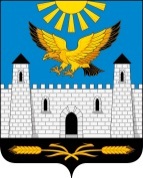        РЕСПУБЛИКА                                                                       ИНГУШЕТИЯГОРОДСКОЙ СОВЕТ ДЕПУТАТОВ МУНИЦИПАЛЬНОГО ОБРАЗОВАНИЯГОРОДСКОЙ ОКРУГ ГОРОД КАРАБУЛАКЭЛДАРХА ГIАЛА СОВЕТ        386231, РИ, г. Карабулак, ул.Джабагиева, 142, Здание городского Совета тел:88734 44-48-47(ф), e-mail: gorsovet-06@mail.ruРЕШЕНИЕ  №  11/2-3                                                          "    27    "     декабря          2018 г."Об исполнении обязанностей председателя  городского Совета депутатов муниципального                                                   образования "Городской округ город Карабулак"     В соответствии с Федеральным законом от 6 октября 2003 N 131-ФЗ "Об общих принципах организации местного самоуправления в Российской Федерации", Уставом муниципального образования "Город Карабулак", Регламентом городского Совета муниципального образования "Городской округ город Карабулак", городской Совет депутатов муниципального образования "Городской округ город Карабулак" решил:     1. Временно возложить на Аушева Мустапу Абдурахмановича, заместителя председателя городского Совета депутатов муниципального образования "Городской округ город Карабулак" полномочия председателя городского совета депутатов с 28 декабря 2018 года до избрания председателя городского Совета.     2. Настоящее решение вступает в силу с момента принятия и подлежит опубликованию в газете "Керда ха" и размещению на официальном сайте.Заместитель председателя городского Совета депутатов муниципального образования "Городской округ город Карабулак"                                                 М.А.Аушев 